附件1:体检预约具体流程西安灞桥纺织医院体检预约流程教师体检实行微信预约，预约方法:扫二维码添加“西安灞桥纺织医院”微信号，发送个人信息和体检日期。（最终体检时间以医院预约时间为准）请于预约日期早上8:00在医院门诊大厅导医台登记。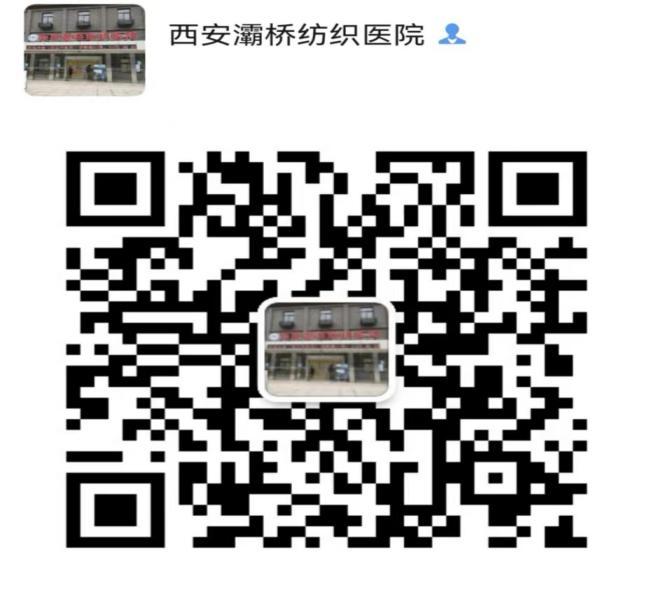 预约登记微信号：17702952495微信号名称：西安灞桥纺织医院微信号二维码：西安灞桥纺织医院体检流程（携带身份证、手机、体检表、本人近期免冠一寸彩色白底照片1张、教师资格考试合格证明）门诊大厅导医台（核实身份、登记确认信息）门诊大厅收费处（缴费）检验科窗口（抽血、留尿）门诊楼一楼内科、外科、妇科、眼科、口腔科（查体）妇科门诊检查室（淋球菌、滴虫念珠菌）外科门诊检查室（男性淋球菌）院内影像中心（心电图、腹部B超）门诊大厅导医台交回体检表及报告单、领取爱心早餐西安庆华医院体检预约流程体检实行网上预约，预约方法:扫描二维码，填报个人信息和体检日期。（最终体检时间以医院预约时间为准）    请于预约日期9:00前在医院体检科二层体检办公室领取体检表。网上预约时间为正常工作日周一至周五，周六周天及节假日网上预约无效。体检时间为5月21日至6月22日，早上8:00至11:00（周天及节假日不体检）。相关事宜请咨询电话：83626200-6318 。预约微信二维码：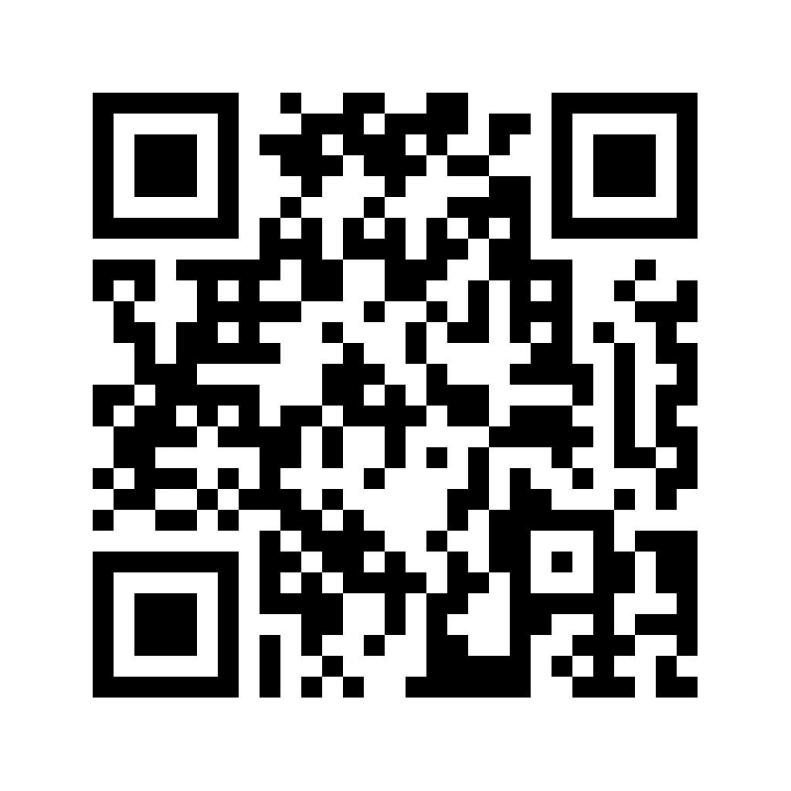 体检流程（携带身份证、手机、体检表、本人近期免冠一寸彩色白底照片1张、教师资格考试合格证明）体检办公室（体检科二楼）领取体检表及化验单                      相关科室检查内科、外科、五官科、心电图、腹部超声等                       体检办公室      交体检表体检注意事项：1.体检前一天要注意休息，清淡饮食，勿饮酒、勿劳累,体检前需禁食至少8小时，否则将影响化验结果的有效性。避免剧烈运动和情绪激动，保证充足睡眠，以免影响体检结果。2.体检当天需空腹，禁食。（需空腹检查的项目为抽血、腹部B超）3.请在领到体检表和化验单后认真核对所有个人信息，如有信息不符及时告知工作人员。4.经期不宜做尿液检查。孕期请预先告知医护人员，不安排做放射及其他有影响的检查。做放射线检查前请除去身上佩戴的金银、玉器等饰物。5.按规定时间采血。最迟不宜超过10：00抽血，超过会由于体内生理性内分泌激素的影响，血液状态发生变化，检测值容易失真。